Section 3 DNA NotesChromosomes are composed of a chemical called ______________, which stands for deoxyribonucleic acid.  A strand of DNA  ___________________  long is coiled around itself so many times that it can fit inside the ___________________________ of a cell!In 1953, the scientists, _______________________________________  and  _______________________________________ made a model of DNA.The model looks like a ___________________________________________________________.The sides of the ladder are made of _________________________  and __________________________ molecules.  The sugar is known as deoxyribose.  The rungs of the ladder are made of ______________________________________________.There are four bases:__________________________________________________________________________ __________________________________________________________________________The nitrogen bases always occur in the following pairs: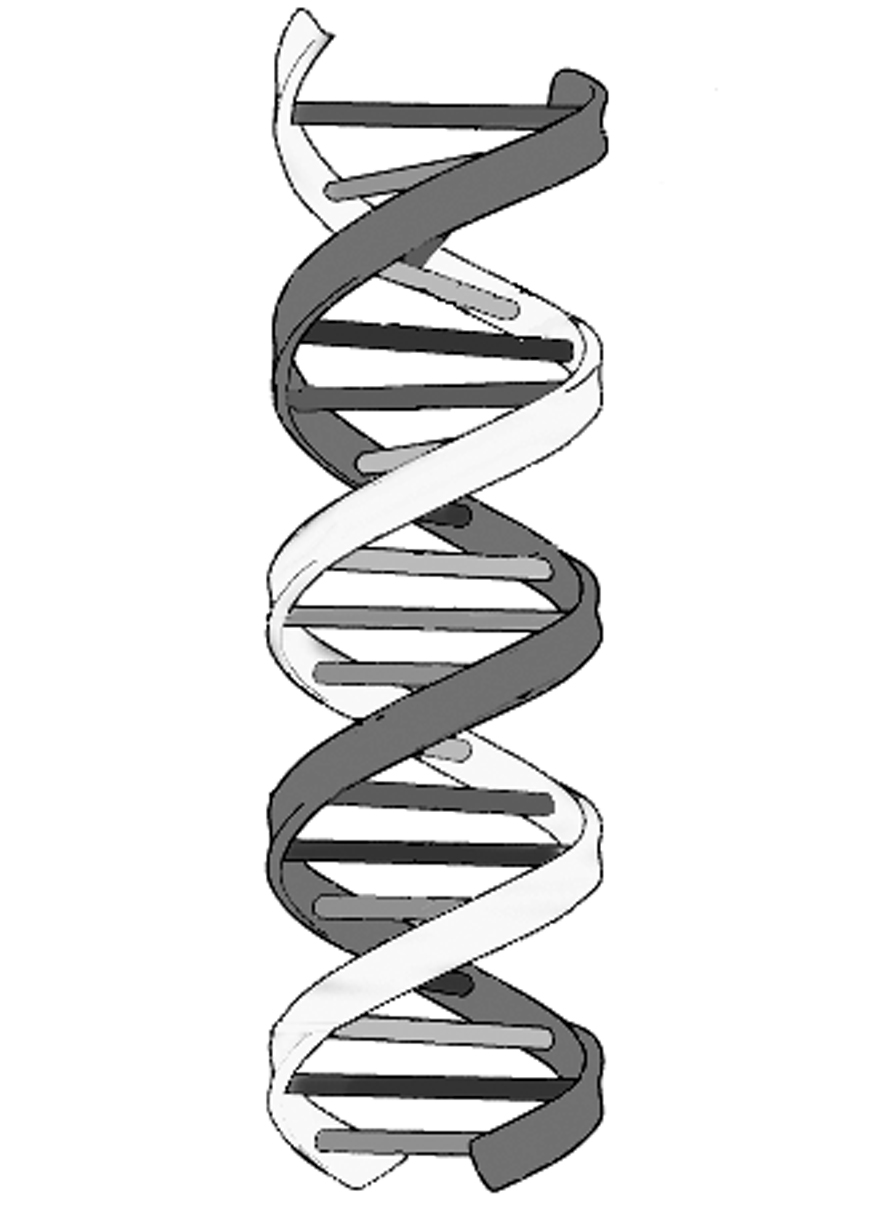 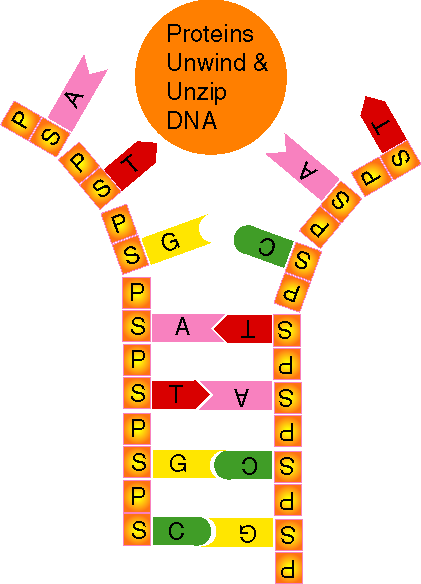 